5- Nota de crédito:

    Es el documento en el cual el comerciante o vendedor  envía a su cliente, con el objeto de comunicar la disminución en su cuenta de una determinada cantidad, por el motivo expresado en la misma. Motivos por los que suele confeccionarse: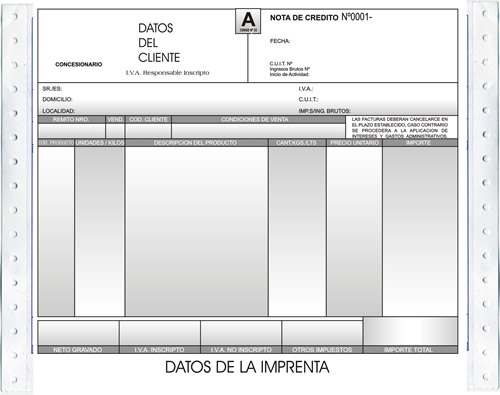 Por error de facturación en más.Por devolución de mercaderías.Por descuentos o bonificaciones realizadas.  El original es para el comprador y representa que su deuda ha disminuido. El duplicado es para el vendedor y representa que le deben menos.Requisitos: Lugar y fecha en que se extiendeNombre y domicilio del que envía la nota y de aquel a quien va remitidaDetalle del motivo que origina el descargo o créditoImporte que se acreditaNúmero de individualizaciónLetra identificatoria (A, B o C, según corresponda)
  